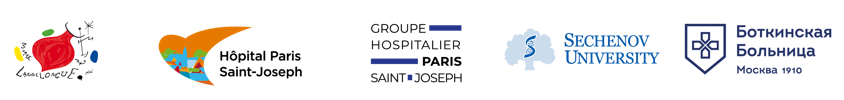 Вторая международная научно-практическая конференцияФранция встречает Россию в Париже «Метаболический синдром: новые подходы к лечению коморбидных пациентов»4-5 марта 2021 г.Место проведения: 125284, Боткинская больница, Зал №12-й Боткинский проезд, 5, Москва, РоссияОнлайн zoom Организаторы:Первый Московский государственный медицинский университет им. И.М. Сеченова (Сеченовский Университет), Москва, Россия (https://www.sechenov.ru/)Боткинская больница, Москва, Россия (https://botkinmoscow.ru/)Госпитальная группа Сен-Жозеф г.Париж, Париж, Франция (https://www.paris-saint-joseph-hospital.com/)ДЕНЬ 1: 4 марта 2021ДЕНЬ 2: 5 марта 2021ИНФОРМАЦИЯ О ЛЕКТОРАХ. МОСКВА, РОССИЯ. проф. Чавдар Павлов, доктор медицинских наук, заведующий кафедрой терапии института профессионального образования Первого МГМУ им. И.М. Сеченова (Сеченовский Университет).https://www.sechenov.ru/univers/structure/institute/fppov/podrazdeleniya-fppov/kafedry-fppov/terap/ проф. Алексей Семенков, доктор медицинских наук, профессор кафедры онкологии, радиотерапии и пластической хирургии института клинической медицины Первого МГМУ им. И.М. Сеченова (Сеченовский Университет).https://www.sechenov.ru/univers/all/136205/ Таисия Туранкова, ассистент кафедры терапии института профессионального образования Первого МГМУ им. И.М. Сеченова (Сеченовский Университет).https://www.sechenov.ru/univers/all/130223/ Евгения Иванова, ассистент кафедры терапии института профессионального образования Первого МГМУ им. И.М. Сеченова (Сеченовский Университет).https://www.sechenov.ru/univers/about_lecturer/140592/ИНФОРМАЦИЯ О ЛЕКТОРАХ. ПАРИЖ, ФРАНЦИЯ.проф. Эрик Рэмонд, (), доктор медицинских наук, профессор онкологии и руководитель отделения онкологии Госпиталя Сен-Жозеф г. Париж, профессор онкологии Парижского университета VII и Университета Лозанны (Швейцария).Ведет проекты доклинических и трансляционных исследований в области онкологии и молекулярно-клеточной биологии.https://www.researchgate.net/profile/Eric_RaymondЖером Лорио (), доктор, заведующий отделением хирургической гастроэнтерологии Госпиталя Сен-Жозеф г. Париж, медицинский эксперт Парижского суда, практикующий хирург отделения висцеральной и общей хирургии Университетского госпиталя Анри Мондор.https://www.paris-saint-joseph-hospital.com/medical-offer/digestive-care/Роберт Свердлин, доктор, специализированный консультант в области медицинской онкологии Госпиталя Сен-Жозеф г. Париж.проф. Габриэль Перлемутер (Gabriel Perlemuter), руководитель исследовательской группы по изучению микробиома при заболеваниях печени: аутоиммунных и иммунодефицитных, воспалительных заболеваниях, заболеваниях с нарушениями метаболизма при химических и лекарственных поражениях печени Университета Сакле (Париж-Сюд), руководитель службы гепатогастроэнтерологии в больнице Антуана Беклера. https://www.doctolib.fr/gastro-enterologue/clamart/gabriel-perlemuter https://www.aphp.fr/offre-de-soin/medecin/554387/028/02 проф. Дюпюи Оливье (Dupuy Olivier), врач эндокринолог-диабетолог, исследования связанны с нарушением работы эндокринных желез. Специалист по лечению диабета, нарушений обмена веществ, питания в Госпитале Сен-Жозеф г. Париж.https://www.doctolib.fr/medecine-interne/paris/olivier-dupuy Кадор Ромен (Cador Romain), доктор, руководитель отделения кардиологии сердечно-сосудистого и метаболического центра Госпиталя Сен-Жозеф г. Париж, проводит исследования и ведет консультации по кардиологии: профилактика, скрининг, диагностика, а также лечения всех сердечных патологий.https://www.hpsj.fr/specialites/cardiologie/presentation/ Антаклы-Ханон Яра (Antakly-Hanon Yara), доктор, заместитель заведующего кардиологическим отделением Госпиталя Сен-Жозеф г. Париж.https://www.hpsj.fr/specialites/cardiologie/lequipe/Мурад Жан Жак (Mourad Jean Jacques), доктор, специалист в области лечения гипертонической болезни: факторы риска, профилактика, лечение сложных форм, ведет пациентов с проблемами ортостатической гипотензии.https://esc365.escardio.org/Person/8452-prof-mourad-jean-jacques https://www.doctolib.fr/medecine-interne/paris/jean-jacques-mourad-paris Брюэль Седрик (Bruel Cedric), доктор, заведующий многоцелевым отделением интенсивной терапии Госпиталя Сен-Жозеф г. Париж.https://www.hpsj.fr/specialites/reanimation-polyvalente/lequipe/ проф. Фадель Эли (Fadel Eli), хирург Центра сосудистой и эндоваскулярной хирургии Госпиталя Сен-Жозеф г. Париж.https://www.hpsj.fr/specialites/chirurgie-vasculaire-et-endovasculaire/lequipe/ Фарту Летиция (Fartoux Laetitia), врач-гастроэнтеролог, гепатолог, специалист в области ЖКТ.https://www.doctolib.fr/gastro-enterologue/paris/laetitia-fartoux-b3578db8-4c1c-4c3f-9c56-e1209b80a308  Англивьель Бенджамин (Angliviel Benjamin), врач-хирург отделения хирургии ЖКТ. Проводит процедуры малоинвазивной хирургии, неотложные хирургические операции, в том числе онкологические в Госпитале Сен-Жозеф г. Париж. https://www.doctolib.fr/chirurgien-visceral-et-digestif/paris/benjamin-angliviel https://www.hpsj.fr/specialites/chirurgie-digestive/lequipe/ Гранье Сандра (Granier Sandra), врач отделения онкологии Госпиталя Сен-Жозеф г. Париж.https://www.hpsj.fr/specialites/oncologie-cancerologie/lequipe/Баба Хамед Набиль (Baba Hamed Nabi), врач отделения онкологии Госпиталя Сен-Жозеф г. Париж.https://www.researchgate.net/profile/Baba_Hamed_Nabilhttps://www.hpsj.fr/specialites/oncologie-cancerologie/lequipe/ Алран Северин (Alran Severine), врач-хирург, акушер-гинеколог маммологического центраГоспиталя Сен-Жозеф г. Париж, специализируется на женской репродуктивной системе. https://www.doctolib.fr/gynecologue-obstetricien/paris/severine-alran 10.30-10.50РЕГИСТРАЦИЯ УЧАСТНИКОВ10.30-10.50РЕГИСТРАЦИЯ УЧАСТНИКОВ10.30-10.50РЕГИСТРАЦИЯ УЧАСТНИКОВ10:50-11:00Приветственное слово от Боткинской больницы Главный врач Боткинской больницы Шабунин А.В.Приветственное слово Госпиталя Сен-Жозеф г. ПарижДиректор департамента​ Развития и международных отношений Лажончер Жан-Патрик OU Rouhier Fabienne10:50-11:00Приветственное слово от Боткинской больницы Главный врач Боткинской больницы Шабунин А.В.Приветственное слово Госпиталя Сен-Жозеф г. ПарижДиректор департамента​ Развития и международных отношений Лажончер Жан-Патрик OU Rouhier Fabienne10:50-11:00Приветственное слово от Боткинской больницы Главный врач Боткинской больницы Шабунин А.В.Приветственное слово Госпиталя Сен-Жозеф г. ПарижДиректор департамента​ Развития и международных отношений Лажончер Жан-Патрик OU Rouhier FabienneНаучная сессия 1 Метаболический синдром: эпидемиология, ведение и лечение во Франции и РоссииПредседатель: Чавдар Павлов (Москва)Научная сессия 1 Метаболический синдром: эпидемиология, ведение и лечение во Франции и РоссииПредседатель: Чавдар Павлов (Москва)Научная сессия 1 Метаболический синдром: эпидемиология, ведение и лечение во Франции и РоссииПредседатель: Чавдар Павлов (Москва)11:00-11:15Определение и медицинские последствияпроф. Эрик Рэмонд11:15-11:30Эпидемиология метаболического синдрома в России и Франциипроф. Чавдар Павлов11:30-11:45Микробиота и метаболический синдромпроф. Габриэль Перлемутер 11:45-12:00Эндокринологические аспекты метаболического синдрома12:00-12:15Ведение и лечение метаболического синдрома во Франциипроф. Дюпюи Оливье12:15-12:30Ведение и лечение метаболического синдрома в Россииассист. Таисия Туранкова 12:30- 12:45Кардиологические последствия метаболического синдрома в Россииассист. Евгения Иванова12:45- 13:00Кардиологические последствия метаболического синдрома во Франциидоктор Кадор Ромен - Антаклы-Ханон Яра13:00- 13:15Воздействие COVD-19 (SARS-Cov2) на пациентов с метаболическими дисфункциями. Клиническое ведение пациентов с сопутствующими заболеваниямипроф. Мурад Жан Жак13:15- 13: 30Воздействие COVD-19 (SARS-Cov2) на пациентов с метаболическими дисфункциями. Последствия в отделении интенсивной терапиидоктор Брюэль Седрик13: 30–14:00Вопросы и ответы14: 00-14: 45Перерыв14: 00-14: 45Перерыв14: 00-14: 45ПерерывНаучная сессия 2 Метаболический синдром и лечение ракаПредседатель: Эрик Рэмонд (Париж)Научная сессия 2 Метаболический синдром и лечение ракаПредседатель: Эрик Рэмонд (Париж)Научная сессия 2 Метаболический синдром и лечение ракаПредседатель: Эрик Рэмонд (Париж)14:45- 15:15Влияние сопутствующих метаболических заболеваний на хирургическое лечение рака высокого риска. Торакальная хирургияпроф. Фадель Эли15:15- 15:45Влияние сопутствующих метаболических заболеваний на хирургическое лечение рака высокого риска. Желудочно-кишечная хирургиядоктор Лорио Жером15:45- 16:00НАЖБП и рак печени. Влияние метаболического синдрома на выбор лечения у больных раком печенипроф. Алексей Семенков16:00- 16:15НАЖБП и рак печени. Диагностика, профилактика и лечение во Франциидоктор Фарту Летиция16:15- 16:45Причины и последствия метаболического синдрома при раке поджелудочной железыдоктор Англивьель Бенджамин и Гранье Сандра16:45- 17:15Причины и последствия метаболического синдрома при раке толстой кишкидоктор Лорио Жером и Баба Хамед Набиль17:15- 17:30Роль метаболического синдрома в развитии рака груди и гинекологического ракадоктор Алран Северин17: 30–18:00 Вопросы и ответы. Дискуссия. Заключение17: 30–18:00 Вопросы и ответы. Дискуссия. Заключение17: 30–18:00 Вопросы и ответы. Дискуссия. Заключение18:00-19:00 ОКОНЧАНИЕ КОНФЕРЕНЦИИ. ВЫДАЧА СЕРТИФИКАТОВ18:00-19:00 ОКОНЧАНИЕ КОНФЕРЕНЦИИ. ВЫДАЧА СЕРТИФИКАТОВ18:00-19:00 ОКОНЧАНИЕ КОНФЕРЕНЦИИ. ВЫДАЧА СЕРТИФИКАТОВКруглый стол 1. Клинические демонстрации.Председатели: Эрик Рэмонд (Париж), Чавдар Павлов (Москва)Круглый стол 1. Клинические демонстрации.Председатели: Эрик Рэмонд (Париж), Чавдар Павлов (Москва)12:00-13:30Роберт Сверлин, Набиль Баба Хамед, Сандра Гранье, Жером Лорио13:30-13:50 ДискуссияПодведение итогов конференции13:30-13:50 ДискуссияПодведение итогов конференции